هُوالأبهی-يا من استشرق من انوار الملکوت، قد اهتزّ قلب…عبدالبهاءاصلی فارسی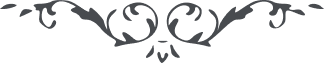 هُوالأبهی يا من استشرق من انوار الملکوت، قد اهتزّ قلب العالم من نسمات مرّت من رياض سرّ القدم قد انجذب فؤاد اهل الفردوس من نفحات نفحت من حدائق عناية الاسم الاعظم قد تعطّرت معاطس اولی العرفان من انفاس طيب عبقت من جنان موهبة ربّک الاکرم لعمرک لو تضلّعت الاموات من هذه النّسمات لدبّ فيها روح الحياة ولو احسّ قلب الصّخرة الصّمّاء هذا الانجذاب لانشقّ فانفجرت منها الانهار ولو مرّت هذه النّفحات علی مشام مزکوم لاستنشق و زال منه الزّکام اذاً فاستخزنّ ما تريد من فيوضات ربّک المجيد و اطلبنّ ما شئت من مواهب مولاک العزيز الحميد   ع ع 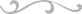 